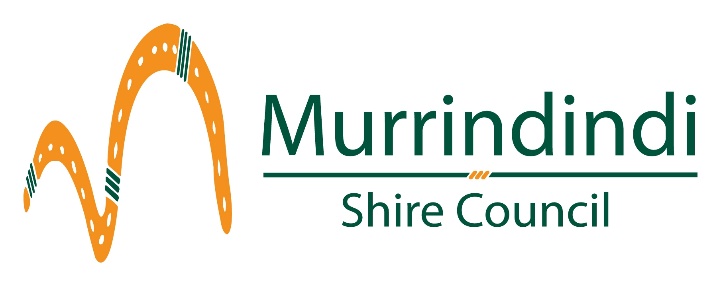 DRAFT Recreation and Open Space Assets and Services StrategyFeedback Form1. What are your contact details?Name:Address:Town:State:Post Code:Email Address:Phone Number:2. What sporting or recreation organisation are you representing (if any)?3. What aspect, or aspects, of the strategy are relevant to you or your organisation?4. What do you like about the strategy?5. Are there any items of the strategy that concern you?6. Would you like a council officer to follow up with you?